CALVARY BIBLICAL COUNSELING CENTER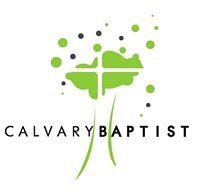 PERSONAL DATA INVENTORY                                                                                                                       Date______________We would like to become acquainted, in order to better help you. May we ask some questions about you so that we might get to know you?Your name___________________________________    Age______    Phone Number__________________Address___________________________________________________    Occupation_____________________How did you hear about us?__________________________________________________________________If you have had counseling or therapy before, what was the outcome? _______________________________________________________________________________________________________________________Do you believe in God?_____    Do you go to church?______     How many times per month?________    What is your denomination?_________________    Do you know what it means to be saved?_______    Have you accepted Christ as your savior?______    When?_______________    How often do you pray?_______________    How often do you read your Bible?________________    Do you have regular family devotions?_______    Has there been any changes in your spiritual life recently?______________________________________________________Have you ever been arrested? _____    May we discuss it during one of your sessions? ________Family InformationWhat is your marital status? ______________    Children? _____    Age(s)?______________________If married, for how long?_________   Does your spouse go to church?______    How often?_________    Is your spouse saved?_____    Have either of you been divorced?_________  or separated?________    Briefly describe previous marriages, if any____________________________________________________________________________________________________________________________Describe the home you grew up in____________________________________________________________________________________________________________________________________________________________How is your relationship to your Immediate family? ________________________________________________________________________________________________________________________________________Have there been any deaths in your immediate family in the last year? _____________________Your HealthOn a scale of excellent to poor, how would you rate your health? ______________________________Do you have any health issues that may be affecting your current problem?_____    May we ask what they might be?____________________________________________________________________What drugs or medications are you taking, prescription or non-prescription? (If you are using illicit drugs, abusing alcohol or prescription medications, we need to know. Your answers will be kept confidential) ___________________________________________________________________________________________________________    How many hours of sleep do you get per 24 hours on average?____     Is this sleep restful?_____    Has there been any recent changes in your sleep patterns?_____    Have you or any others noticed any changes in your personality such as mood swings or withdrawal, or changes in thinking, memory or habits?______CounselingPlease describe the problem or problems that prompted you to come to us for counseling. Tell us about the problem, when it started, what was happening in your life at that time, and any other details that could help us get a better understanding of what has caused you to seek our counsel._______________________________________________________________________________________________________________________________________________________________________________________________________________________________________________________________________________________________________________________________________________________________________Instructions: email borfam1974@gmail.com or mail to 1910 Marietta Rd, Lancaster, OH 43130